19 декабря 2022 года состоялось районное мероприятие «Поклон Вам, дорогие освободители», посвященное 80-летию со Дня освобождения г. Богучара и Богучарского района от немецко-фашистских захватчиков.Этот день богучарцы начали с шествия к мемориалу Вечный огонь, где состоялся митинг, посвященный всем героям, сражавшимся за Родину и тем, кто продолжает сегодня служить своему Отечеству.  В митинге приняли участие глава Богучарского муниципального района Кузнецов Валерий Васильевич, глава администрации городского поселения - город Богучар Аксенов Сергей Александрович, председатель Совета народных депутатов Богучарского муниципального района Дорохина Юлия Владимировна, представители организаций и учреждений, ветераны, студенты ГБПОУ ВО «Богучарский многопрофильный колледж» и юнармейцы. Горожане почтили память погибших воинов минутой молчания, возложили венки и цветы к Вечному огню.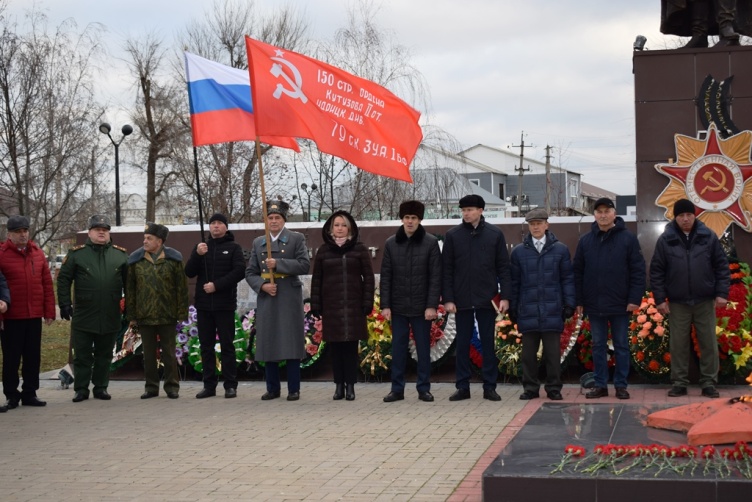 